Your recent request for information is replicated below, together with our response.I would like to ask for any information about a stretch of road which I use daily with my children in the car. It is on the A71 heading from Strathaven to Darvel, after the Loudon Hill Inn. (Please see attached map) I am concerned as we almost weekly see vehicles off the road in the field. (Circled in blue) I would like to find out who is responsible for the upkeep of this road & information about any crashes at this section for the past 2 years. I feel I need to ease my mind as I’m starting to dread driving this road. There are other families who are in the same situation as myself, bikers included also.The information sought is held by Police Scotland, but I am refusing to provide it in terms of section 16(1) of the Act on the basis that the section 25(1) exemption applies:“Information which the applicant can reasonably obtain other than by requesting it […] is exempt information”.Data from 2020 to date is available on the Police Scotland website: Road traffic collision data - Police Scotland. Road Traffic Collisions can be mapped to their specific locations using the filters and/ or Eastings and Northings.  Older data is also available on the Dept for Transport website -Road Safety Data - data.gov.uk ​but you may find it easier to refer to CrashMap - UK Road Safety Map which displays the DFT data in a more user friendly map format.​We suggest that you contact the local authority in relation to the upkeep of the road.If you require any further assistance, please contact us quoting the reference above.You can request a review of this response within the next 40 working days by email or by letter (Information Management - FOI, Police Scotland, Clyde Gateway, 2 French Street, Dalmarnock, G40 4EH).  Requests must include the reason for your dissatisfaction.If you remain dissatisfied following our review response, you can appeal to the Office of the Scottish Information Commissioner (OSIC) within 6 months - online, by email or by letter (OSIC, Kinburn Castle, Doubledykes Road, St Andrews, KY16 9DS).Following an OSIC appeal, you can appeal to the Court of Session on a point of law only. This response will be added to our Disclosure Log in seven days' time.Every effort has been taken to ensure our response is as accessible as possible. If you require this response to be provided in an alternative format, please let us know.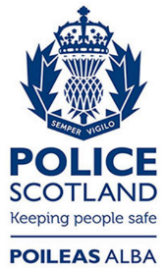 Freedom of Information ResponseOur reference:  FOI 24-1143Responded to:  30 April 2024